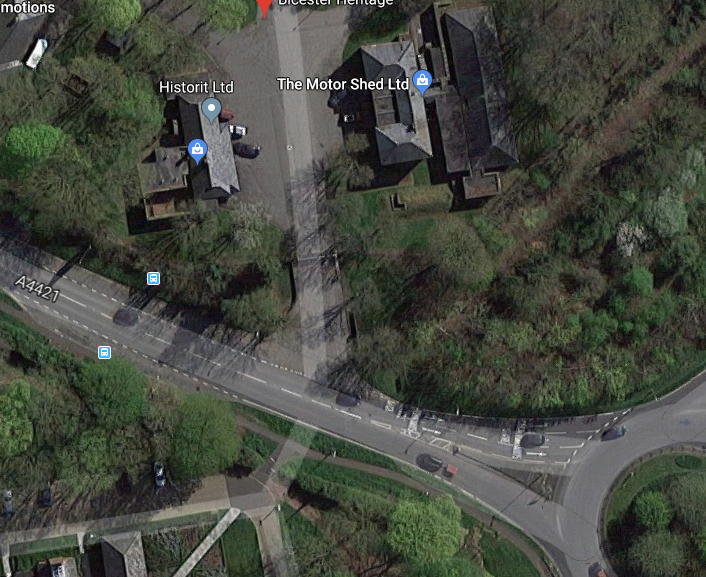 Aerial map of Sorbus tree to be felled. Bicester Heritage, Buckingham Rd, Bicester, OX26 5HA. 